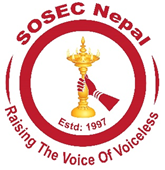 SOSEC Nepal (सोसेक नेपाल)Employee Exit Interview Form (कर्मचारी एक्जिट फर्म)Why are you leaving this job position? तपाइले किन यो कार्य /पद जिम्मेवारी  छोड्नु भयो ?What could we have done better? हामीले के राम्रो गर्न सकिन्थियो ?Would you ever consider returning this organization? के तपाइँ पुन हाम्रो संस्थामा आबद्ध हुन इच्छा राख्नु हुन्छ ?Did you get enough resources and tools to succeed your job? तपाइले आफ्नो कार्य सम्पादन गर्न आबस्यक सबै श्रोत र साधन पाउनु भयो ?How would you describe SOSEC culture? सोसेक को बाताबरण र संस्कृति लाइ  लाइ कसरी हेर्नुहुन्छ ?Do you feel your JD changed since you were hired? If yes what, and if not why? के तपाईको कार्य विवरण समयानुसार परिमार्जन भयो, भयो भने के कुरामा र भएन भने किन ?What qualities do you think we should look for in your replacement? तपाइको ठाउँमा नया नियुक्ति गर्दा कस्तो खालको गुण भएको व्यक्तिलाई लिनु पर्छ भन्ने सोच छ ?Do you recommend any other friend who are looking job in our organization? अरु कुनै साथि लाइ यस संस्थामा काम गर्न रिफर गर्नु हुन्छ ?What was your best part on the job? तपाइको कार्य समयको उत्कृस्ट भाग के भयो ?What was the worst part of the job? तपाइको कार्य समयको निक्रिस्ट भाग के भयो ?Do you feel you have necessary training to be successful in your role? If not, what could be done? के तपाइले आफ्नो भूमिका सफल पार्न को लागि आबस्यक  तालिम पाउनु भयो ? भएन भने के गर्न सकिन्थियो ?  Do you have any suggestions for improving employee morale? तपाइको बिचार मा कर्मचारीको कार्य सम्पादन बिकास गर्न के सुझाब दिनु हुन्छ ?Is there anything remains to handover to SOSEC? If yes what and by when, handover is done? सोसेक लाइ हस्तान्तरण गर्न केहि बाकि छ , छ भने के र कहिले गर्नु हुन्छ ?Is there anything you else you would like to add? अन्त्यमा केहि थप्न चाहानुहुन्छ ?Name of Staff:कर्मचारीको नाम: Address:ठेगाना: Position:पद:Joined Date:नियुक्ति मिति:Resigned Date:राजिनामा मिति: Filled up by:Sign: …………………………………….Name:…………………………………Date: ……………………………………….Approved, Verified and Recorded By: For SOSEC Admin Section